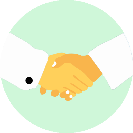 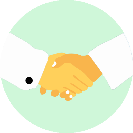 الأسبوعاليومالمهمةالمهمةالأسبوعاليومالمهمةالمهمةالمهمةالأسبوعاليومالمهمةالمهمةالأولالأحــــد  17/81الاختبار التشخيصيالثانيالأحــــد  24/866درس 2-1الثالثالأحــــد  2/911تسليم الواجب (3)الأولالاثنـــين  18/82درس 1-1الثانيالاثنـــين  25/877تسليم الواجب (2)الثالثالاثنـــين  3/912درس 2-2الأولالثلاثــاء  19/83درس 1-1الثانيالثلاثــاء  26/888تجربة عملي (1)الثالثالثلاثــاء  4/913درس 2-2الأولالأربعاء  20/84تسليم الواجب (1)الثانيالأربعاء   27/899درس 1-2الثالثالأربعاء   5/914تسليم الواجب (4)الأولالخميس  21/85درس 2-1الثانيالخميس  28/81010درس 1-2الثالثالخميس  6/915تجربة عملي (2)الأسبوعاليومالمهمةالمهمةالأسبوعاليومالمهمةالمهمةالمهمةالأسبوعاليومالمهمةالمهمةالرابعالأحــــد  9/916درس 1-3الخامسالأحــــد  16/921تسليم الواجب (6)تسليم الواجب (6)إجازةالأحــــد  23/926درس 2-4الرابعالاثنـــين  10/917درس 1-3الخامسالاثنـــين  17/922تجربة عملي (3)تجربة عملي (3)إجازةالاثنـــين  24/927درس 2-4الرابعالثلاثــاء  11/918تسليم الواجب (5)الخامسالثلاثــاء  18/923الاختبار الدوري (1)الاختبار الدوري (1)إجازةالثلاثــاء  25/9بداية إجازة عيد الفطربداية إجازة عيد الفطرالرابعالأربعاء   12/919درس 2-3الخامسالأربعاء   19/924درس 1-4درس 1-4إجازةالأربعاء   26/9بداية إجازة عيد الفطربداية إجازة عيد الفطرالرابعالخميس  13/920درس 2-3الخامسالخميس  20/925درس 1-4درس 1-4إجازةالخميس  27/9بداية إجازة عيد الفطربداية إجازة عيد الفطرالأسبوعاليومالمهمةالمهمةالأسبوعاليومالمهمةالمهمةالمهمةالأسبوعاليومالسادسالأحــــد  7/1028تسليم الواجب (7)السابعالأحــــد 14/1033درس 2-5درس 2-5الثامنالأحــــد 21/1038درس 1-6السادسالاثنـــين  8/1029تجربة عملي (4)السابعالاثنـــين  5/1034درس 2-5درس 2-5الثامنالاثنـــين  22/1039درس 1-6السادسالثلاثــاء  9/1030درس 1-5السابعالثلاثــاء  16/1035تسليم الواجب (8)تسليم الواجب (8)الثامنالثلاثــاء  23/1040درس 2-6السادسالأربعاء 10/1031درس 1-5السابعالأربعاء 17/1036تجربة عملي (5)تجربة عملي (5)الثامنالأربعاء 24/10إجازة مطولةإجازة مطولةالسادسالخميس 11/1032درس 1-5السابعالخميس 18/1037درس 1-6درس 1-6الثامنالخميس 25/10إجازة مطولةإجازة مطولةالأسبوعاليومالمهمةالمهمةالأسبوعاليومالمهمةالمهمةالمهمةالأسبوعاليومالتاسعالأحـــد  28/1041درس 2-6العاشرالأحـــد  6/1146درس 1-7درس 1-711الأحـــد  13/1151تجربة عملي (7)التاسعالاثنــين  29/1042تسليم الواجب (9)العاشرالاثنــين  7/1147درس 2-7درس 2-711الاثنــين  14/1152مراجعةالتاسعالثلاثــاء  1/1143تجربة عملي (6)العاشرالثلاثــاء  8/1148درس 2-7درس 2-711الثلاثــاء  15/1153مراجعةالتاسعالأربعاء   2/1144الاختبار الدوري (2)العاشرالأربعاء   9/1149درس 3-7درس 3-711الأربعاء   16/11إجازة مطولةإجازة مطولةالتاسعالخميس  3/1145درس 1-7العاشرالخميس 10/1150تسليم الواجب (10)تسليم الواجب (10)11الخميس 17/11إجازة مطولةإجازة مطولةالأسبوعاليومالمهمةالمهمةالأسبوعاليومالمهمةالمهمةالمهمةمواعيد مهمةاختبارات القدرات العامة: من 5 رمضان 1443 إلى 15 رمضان 1443 هـالاختبار التحصيلي (الفترة 1)من 11 /11 / 1443 هـ إلى 15/ 11 / 1443 هـ الاختبار التحصيلي (الفترة 2)من 17 11 / 1443 هـ إلى 19 11 / 1443 هـمواعيد مهمةاختبارات القدرات العامة: من 5 رمضان 1443 إلى 15 رمضان 1443 هـالاختبار التحصيلي (الفترة 1)من 11 /11 / 1443 هـ إلى 15/ 11 / 1443 هـ الاختبار التحصيلي (الفترة 2)من 17 11 / 1443 هـ إلى 19 11 / 1443 هـمواعيد مهمةاختبارات القدرات العامة: من 5 رمضان 1443 إلى 15 رمضان 1443 هـالاختبار التحصيلي (الفترة 1)من 11 /11 / 1443 هـ إلى 15/ 11 / 1443 هـ الاختبار التحصيلي (الفترة 2)من 17 11 / 1443 هـ إلى 19 11 / 1443 هـمواعيد مهمةاختبارات القدرات العامة: من 5 رمضان 1443 إلى 15 رمضان 1443 هـالاختبار التحصيلي (الفترة 1)من 11 /11 / 1443 هـ إلى 15/ 11 / 1443 هـ الاختبار التحصيلي (الفترة 2)من 17 11 / 1443 هـ إلى 19 11 / 1443 هـ12الأحـــد  20/1154عملي نهائي13الأحـــد  27/11الاختبارات النهائية للفصل الدراسي الثالثالاختبارات النهائية للفصل الدراسي الثالثالاختبارات النهائية للفصل الدراسي الثالثمواعيد مهمةاختبارات القدرات العامة: من 5 رمضان 1443 إلى 15 رمضان 1443 هـالاختبار التحصيلي (الفترة 1)من 11 /11 / 1443 هـ إلى 15/ 11 / 1443 هـ الاختبار التحصيلي (الفترة 2)من 17 11 / 1443 هـ إلى 19 11 / 1443 هـمواعيد مهمةاختبارات القدرات العامة: من 5 رمضان 1443 إلى 15 رمضان 1443 هـالاختبار التحصيلي (الفترة 1)من 11 /11 / 1443 هـ إلى 15/ 11 / 1443 هـ الاختبار التحصيلي (الفترة 2)من 17 11 / 1443 هـ إلى 19 11 / 1443 هـمواعيد مهمةاختبارات القدرات العامة: من 5 رمضان 1443 إلى 15 رمضان 1443 هـالاختبار التحصيلي (الفترة 1)من 11 /11 / 1443 هـ إلى 15/ 11 / 1443 هـ الاختبار التحصيلي (الفترة 2)من 17 11 / 1443 هـ إلى 19 11 / 1443 هـمواعيد مهمةاختبارات القدرات العامة: من 5 رمضان 1443 إلى 15 رمضان 1443 هـالاختبار التحصيلي (الفترة 1)من 11 /11 / 1443 هـ إلى 15/ 11 / 1443 هـ الاختبار التحصيلي (الفترة 2)من 17 11 / 1443 هـ إلى 19 11 / 1443 هـ12الاثنــين  21/1155مراجعة13الاثنــين  28/11الاختبارات النهائية للفصل الدراسي الثالثالاختبارات النهائية للفصل الدراسي الثالثالاختبارات النهائية للفصل الدراسي الثالثمواعيد مهمةاختبارات القدرات العامة: من 5 رمضان 1443 إلى 15 رمضان 1443 هـالاختبار التحصيلي (الفترة 1)من 11 /11 / 1443 هـ إلى 15/ 11 / 1443 هـ الاختبار التحصيلي (الفترة 2)من 17 11 / 1443 هـ إلى 19 11 / 1443 هـمواعيد مهمةاختبارات القدرات العامة: من 5 رمضان 1443 إلى 15 رمضان 1443 هـالاختبار التحصيلي (الفترة 1)من 11 /11 / 1443 هـ إلى 15/ 11 / 1443 هـ الاختبار التحصيلي (الفترة 2)من 17 11 / 1443 هـ إلى 19 11 / 1443 هـمواعيد مهمةاختبارات القدرات العامة: من 5 رمضان 1443 إلى 15 رمضان 1443 هـالاختبار التحصيلي (الفترة 1)من 11 /11 / 1443 هـ إلى 15/ 11 / 1443 هـ الاختبار التحصيلي (الفترة 2)من 17 11 / 1443 هـ إلى 19 11 / 1443 هـمواعيد مهمةاختبارات القدرات العامة: من 5 رمضان 1443 إلى 15 رمضان 1443 هـالاختبار التحصيلي (الفترة 1)من 11 /11 / 1443 هـ إلى 15/ 11 / 1443 هـ الاختبار التحصيلي (الفترة 2)من 17 11 / 1443 هـ إلى 19 11 / 1443 هـ12الثلاثــاء 22/1156مراجعة13الثلاثــاء 28/11الاختبارات النهائية للفصل الدراسي الثالثالاختبارات النهائية للفصل الدراسي الثالثالاختبارات النهائية للفصل الدراسي الثالثمواعيد مهمةاختبارات القدرات العامة: من 5 رمضان 1443 إلى 15 رمضان 1443 هـالاختبار التحصيلي (الفترة 1)من 11 /11 / 1443 هـ إلى 15/ 11 / 1443 هـ الاختبار التحصيلي (الفترة 2)من 17 11 / 1443 هـ إلى 19 11 / 1443 هـمواعيد مهمةاختبارات القدرات العامة: من 5 رمضان 1443 إلى 15 رمضان 1443 هـالاختبار التحصيلي (الفترة 1)من 11 /11 / 1443 هـ إلى 15/ 11 / 1443 هـ الاختبار التحصيلي (الفترة 2)من 17 11 / 1443 هـ إلى 19 11 / 1443 هـمواعيد مهمةاختبارات القدرات العامة: من 5 رمضان 1443 إلى 15 رمضان 1443 هـالاختبار التحصيلي (الفترة 1)من 11 /11 / 1443 هـ إلى 15/ 11 / 1443 هـ الاختبار التحصيلي (الفترة 2)من 17 11 / 1443 هـ إلى 19 11 / 1443 هـمواعيد مهمةاختبارات القدرات العامة: من 5 رمضان 1443 إلى 15 رمضان 1443 هـالاختبار التحصيلي (الفترة 1)من 11 /11 / 1443 هـ إلى 15/ 11 / 1443 هـ الاختبار التحصيلي (الفترة 2)من 17 11 / 1443 هـ إلى 19 11 / 1443 هـ12الأربعاء  23/115713الأربعاء  30/11الاختبارات النهائية للفصل الدراسي الثالثالاختبارات النهائية للفصل الدراسي الثالثالاختبارات النهائية للفصل الدراسي الثالثمواعيد مهمةاختبارات القدرات العامة: من 5 رمضان 1443 إلى 15 رمضان 1443 هـالاختبار التحصيلي (الفترة 1)من 11 /11 / 1443 هـ إلى 15/ 11 / 1443 هـ الاختبار التحصيلي (الفترة 2)من 17 11 / 1443 هـ إلى 19 11 / 1443 هـمواعيد مهمةاختبارات القدرات العامة: من 5 رمضان 1443 إلى 15 رمضان 1443 هـالاختبار التحصيلي (الفترة 1)من 11 /11 / 1443 هـ إلى 15/ 11 / 1443 هـ الاختبار التحصيلي (الفترة 2)من 17 11 / 1443 هـ إلى 19 11 / 1443 هـمواعيد مهمةاختبارات القدرات العامة: من 5 رمضان 1443 إلى 15 رمضان 1443 هـالاختبار التحصيلي (الفترة 1)من 11 /11 / 1443 هـ إلى 15/ 11 / 1443 هـ الاختبار التحصيلي (الفترة 2)من 17 11 / 1443 هـ إلى 19 11 / 1443 هـمواعيد مهمةاختبارات القدرات العامة: من 5 رمضان 1443 إلى 15 رمضان 1443 هـالاختبار التحصيلي (الفترة 1)من 11 /11 / 1443 هـ إلى 15/ 11 / 1443 هـ الاختبار التحصيلي (الفترة 2)من 17 11 / 1443 هـ إلى 19 11 / 1443 هـ12الخميس 24/115813الخميس 1/12الاختبارات النهائية للفصل الدراسي الثالثالاختبارات النهائية للفصل الدراسي الثالثالاختبارات النهائية للفصل الدراسي الثالثمواعيد مهمةاختبارات القدرات العامة: من 5 رمضان 1443 إلى 15 رمضان 1443 هـالاختبار التحصيلي (الفترة 1)من 11 /11 / 1443 هـ إلى 15/ 11 / 1443 هـ الاختبار التحصيلي (الفترة 2)من 17 11 / 1443 هـ إلى 19 11 / 1443 هـمواعيد مهمةاختبارات القدرات العامة: من 5 رمضان 1443 إلى 15 رمضان 1443 هـالاختبار التحصيلي (الفترة 1)من 11 /11 / 1443 هـ إلى 15/ 11 / 1443 هـ الاختبار التحصيلي (الفترة 2)من 17 11 / 1443 هـ إلى 19 11 / 1443 هـمواعيد مهمةاختبارات القدرات العامة: من 5 رمضان 1443 إلى 15 رمضان 1443 هـالاختبار التحصيلي (الفترة 1)من 11 /11 / 1443 هـ إلى 15/ 11 / 1443 هـ الاختبار التحصيلي (الفترة 2)من 17 11 / 1443 هـ إلى 19 11 / 1443 هـمواعيد مهمةاختبارات القدرات العامة: من 5 رمضان 1443 إلى 15 رمضان 1443 هـالاختبار التحصيلي (الفترة 1)من 11 /11 / 1443 هـ إلى 15/ 11 / 1443 هـ الاختبار التحصيلي (الفترة 2)من 17 11 / 1443 هـ إلى 19 11 / 1443 هـ